Course ScheduleUniversity of Management & Technology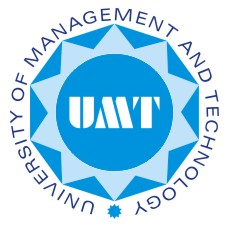 School of Science & TechnologyDepartment of Electrical EngineeringUniversity of Management & TechnologySchool of Science & TechnologyDepartment of Electrical EngineeringUniversity of Management & TechnologySchool of Science & TechnologyDepartment of Electrical EngineeringUniversity of Management & TechnologySchool of Science & TechnologyDepartment of Electrical EngineeringEE-112 WORKSHOP PRACTICE LAB EE-112 WORKSHOP PRACTICE LAB EE-112 WORKSHOP PRACTICE LAB EE-112 WORKSHOP PRACTICE LAB Lab ScheduleSee on SEN website SemesterFall 2013Title EE-112 Workshop Practice LabCredit Hours02Instructor(s)Mr. Muhammad ShoaibAbuBakar siddiqueNeaha MahamHussain Ahmad Raza chaudharyAyesha IqbalContactMuhammad.shoaib@umt.edu.pkAbubakar@umt.edu.pkNeaha.maham@umt.edu.pkHussain.raza@umt.edu.pkAyesha.iqbal@umt.edu.pk OfficeSEN websiteOffice HoursSEN websiteLab Work ObjectivesAccording to objectives listed in HEC guidelines as a, d, e, & f, this Lab includes the basic techniques such as:Series and parallel connections of electric wiringUse of different types of switches3 phase circuitsPCB designHands on experience of sawing, filling, grinding and drilling operation, which make up the mechanical portion of the lab.According to objectives listed in HEC guidelines as a, d, e, & f, this Lab includes the basic techniques such as:Series and parallel connections of electric wiringUse of different types of switches3 phase circuitsPCB designHands on experience of sawing, filling, grinding and drilling operation, which make up the mechanical portion of the lab.According to objectives listed in HEC guidelines as a, d, e, & f, this Lab includes the basic techniques such as:Series and parallel connections of electric wiringUse of different types of switches3 phase circuitsPCB designHands on experience of sawing, filling, grinding and drilling operation, which make up the mechanical portion of the lab.Expected OutcomesUpon completion of this lab, students would:Have good understanding of electric wiring.Understand one way and two way switches.Be able to design PCB layouts.Be able to perform the fundamental mechanical operations.The course strongly supports expected outcomes a, b, d and i of the HEC Electrical Engineering Curriculum.Upon completion of this lab, students would:Have good understanding of electric wiring.Understand one way and two way switches.Be able to design PCB layouts.Be able to perform the fundamental mechanical operations.The course strongly supports expected outcomes a, b, d and i of the HEC Electrical Engineering Curriculum.Upon completion of this lab, students would:Have good understanding of electric wiring.Understand one way and two way switches.Be able to design PCB layouts.Be able to perform the fundamental mechanical operations.The course strongly supports expected outcomes a, b, d and i of the HEC Electrical Engineering Curriculum.Grading PolicyLab Sessional 40%, Final 60% (Viva- 40% Project-20%)Lab Sessional 40%, Final 60% (Viva- 40% Project-20%)Lab Sessional 40%, Final 60% (Viva- 40% Project-20%)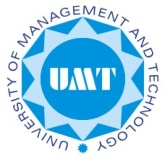 University of Management & TechnologySchool of Science & TechnologyDepartment of Electrical EngineeringEE-112 WORKSHOP PRACTICE LABList of ExperimentsEE-112 WORKSHOP PRACTICE LABList of ExperimentsWeekExperiments1TO CARRY OUT SERIES WIRING USING BULBS2TO CARRY OUT PARALLEL WIRING USING BULBS3USE OF SINGLE WAY SWICHES4USE OF TWO WAY SWICHES5TO CARRY OUT TESTING OF THREE PHASE (DELTA) WIRING SYSTEM6TO CARRY OUT TESTING OF THREE PHASE (WYE) WIRING SYSTEM7INTRODUCTION TO PROTEUS (ISIS)8IMPLEMENTATION OF A SIMPLE CIRCUIT ON PROTEUS (ISIS)9EXPORTING A CIRCUIT TO ARES10DRAWING THE PCB LAYOUT VIA ARES11CIRCUIT IMPLEMENTATION ON PCB (PRINTED CIRCUIT BOARD)12INTRODUCTION TO WORKSHOP TOOLS13TO CARRY OUT SAWING & FILING OPERATION ON A GIVEN WORK PIECE/JOB14TO CARRY OUT THE DRILLING OPERATION ON A WORK PIECE15TO CARRY OUT THE GRINDING OPERATION ON A WORK PIECE